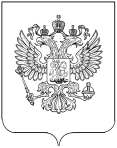 РОССТАТТЕРРИТОРИАЛЬНЫЙ ОРГАН ФЕДЕРАЛЬНОЙ СЛУЖБЫ ГОСУДАРСТВЕННОЙ СТАТИСТИКИ ПО РЕСПУБЛИКЕ ДАГЕСТАН(Дагестанстат)ПРЕСС-РЕЛИЗ18 мая отмечается Международный день музеев — ежегодный праздник, Международный день музеев празднуется во всём мире с 1977 года.Дата праздника связана с тем, что в этот день в 1977 году проходила в Москве и Ленинграде – 11 генеральная конференция  ICOM  (International Council of Museums — Международный совет музеев), на которой и была принята резолюция об этом празднике. В Дагестане в настоящее время функционируют 44 музея из них 3-  искусствоведческих; 4- исторических и археологических; 26- краеведческих и 11 - отраслевых, специализированных и прочих музеев. Ежегодно их посещают около 450 тысяч человек. Наиболее известные из них: ГБУ «Национальный музей Республики Дагестан им. А. Тахо-Годи», ГБУ «Дагестанский музей изобразительных искусств им. П.С. Гамзатовой, ГБУ «Дербентский государственный историко-архитектурный и художественный музей-заповедник», ГБУ «Музей-заповедник – этнографический комплекс «Дагестанский аул», ГБУ РД «Музей истории мировых культур и религий».Уважаемые работники музеев! Выражаем Вам слова благодарности за ваш труд, за профессионализм и внимание к людям. Территориальный орган Федеральной службыгосударственной статистики по Республике Дагестан